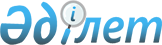 О переименовании улицыРешение акима сельского округа Шакен Казалинского района Кызылординской области от 26 апреля 2018 года № 3. Зарегистрировано Департаментом юстиции Кызылординской области 14 мая 2018 года № 6293
      В соответствии с Законами Республики Казахстан от 8 декабря 1993 года "Об административно-территориальном устройстве в Республике Казахстан", от 23 января 2001 года "О местном государственном управлении и самоуправлении в Республике Казахстан" и заключением областной ономастической комиссии от 7 февраля 2018 года № 1, аким сельского округа Шакен Казалинского района РЕШИЛ:
      1. Переименовать восточную часть улицы Шакен села Шакен сельского округа Шакен Казалинского района на имя Кабыла Шабарбаева.
      2. Контроль за исполнением настоящего решения оставляю за собой.
      3. Настоящее решение вводится в действие со дня первого официального опубликования.
					© 2012. РГП на ПХВ «Институт законодательства и правовой информации Республики Казахстан» Министерства юстиции Республики Казахстан
				
      Аким сельского округа Шакен 

Т.Сермаханов
